NAME: ………………………………… ADM NO: ……… CLASS: ………….ANESTAR SCHOOLSMATHEMATICSFORM 1END OF TERM 3 EXAM – 2022TIME: 2 HOURS Attempt all the questions in the spaces provided.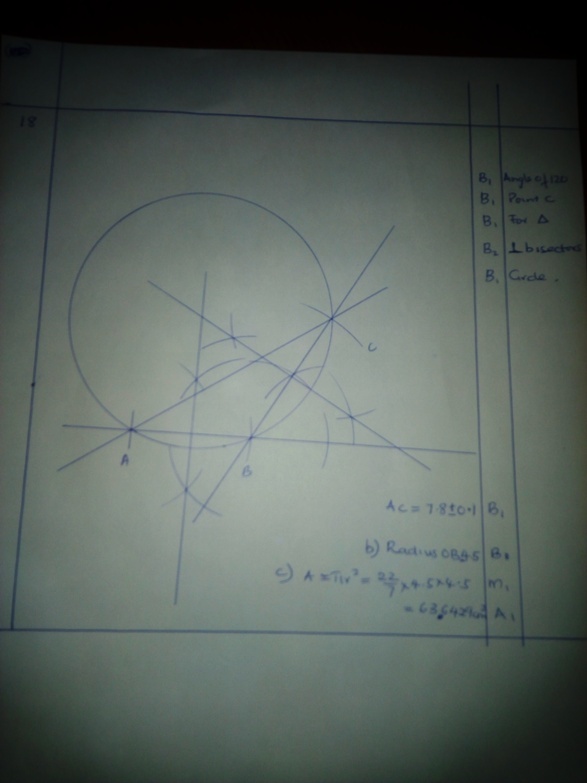 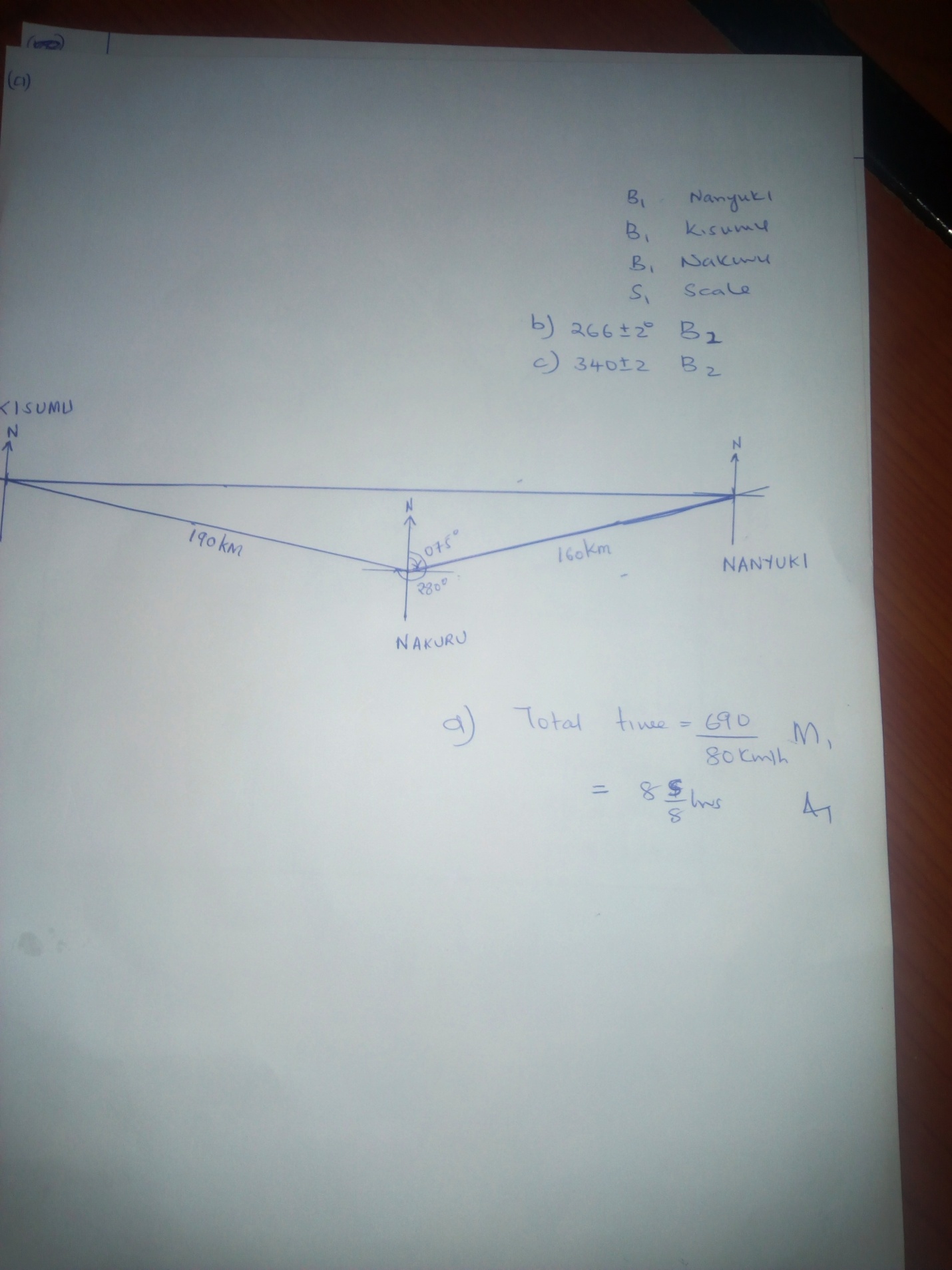 No.1.(  -  1 + 1) x 1=  +  - ) x = 10 + 15 – 20) x 17           12               7=   5  x  12    12       7=   5     7M1M1A132.3x + 2y = 232x – y = 62x – y = 6-y = 6 – 2x y = 2x – 6  3x + 2 (2x – 6) = 23  3x + 4x – 12 = 23       7x = 23 + 12       7x = 35         x = 5    2(5) – y = 6)    10 – y = 6            y = 4M1A1A1Substitution method must be used otherwise NO MARKSLCM2    300     500        7502     150     250        3753      75      125        3755      25      125        1255        1        5             51        1        1             1LCM = 22 X 3 X 53 = 1500L1500 + 200 = 1700L    3B1M1A1Finding the LCM  34.  Exterior angle = 180o -156o                        = 24No. of sides = 360o = 15                         24oM1A125.Area of bigger sector36  x 3.142 x 10.5 x 10.5 = 34.641360Area of smaller sector 36 x 3.142 x 7 x 7 = 15 .396360 Shaded = 34.641 – 15.396            = 19.245cm2M1M1A136.  x + 1  -  x - 3  =  4       2           3    6  x + 1   -  6  x – 3  =  6(4)      2                33(x + 1)  -  2(x – 3) = 243x + 3 – 2x  + 6 = 24x+ 9 = 24x = 24 – 9x = 15        M1M1A137.8260439Sum of all digits odd positions = 8 + 6 + 4 + 9 = 27Even positions = 2 + 0 + 3 + = 5Difference = 27 – 5 = 2222 is a multiple of 11 hence divisible by 11M1A1  28.  Numerator: 36 – 8x – 4 + 5                    36 + 32 + 5  = 73Denominator3x – 3+ - 8 (8) = -9 – 64                        = -73N  =  73  =  -1D     -73M1M1A139.  Cross section area (2 x 7)   + 22 x 72  =  168cm2                7Volume = (168 x 300)cm3             = 50,400cm3Mass v x d + 50,400 x 8.87                               1000                    = 447.048kgB1M1A1310.  (15000 X 124 .65)   92                                100Ksh 1720170½  x   1720170  = 860085860085  =  8971.3675  95.87          = 8971 US dollarsM1M1A111.                     John         Jane3 years ago    3 x             x2 years time   3x + 5      x + 53x + 5  +  x + 5 = 62      4x + 10 = 62      4x = 52        x = 13Difference = 39 – 13 = 26M1A1A1Difference does not change312. PNM = 180 – 54 = 126o                                       2NPM = 27oHence                          = 103oB1B1A1313.    0.000125     0.02252    0.0001255 = 1.25 x      1                                     10000                    = 1.1180 x    1                                       100                   = 0.01118     0 .02252 =   2 .25    2    =      6.25                          100                10000                                          = 625           0.0118            625B1B1A1314.  W:A:J = 3:7 :9Atieno =    7          =    7               3+7+9          19      7     =      63,000     19     19    =    ?     19                           63,000   x     19                                                 7                      = Ksh 171,000M1M1A1315.  Men        Days     Hrs      Acres   5             2          10          1   2             ?            6           3        2 x 5  x 10  x  3   = 25 days            2         6      1B1M1216.130%   =  1560100% =  ?          1560 x 100   = 1200                 130120% = 1200100%  =  ?                      1200 x 100 = 1000                             120M1M1A1317.Area (5 x 4) 2 + (4 x 3) 2 + (5 x 3) 2     40 + 24 + 30 = 94cm2B1B1   A1Sketch  18.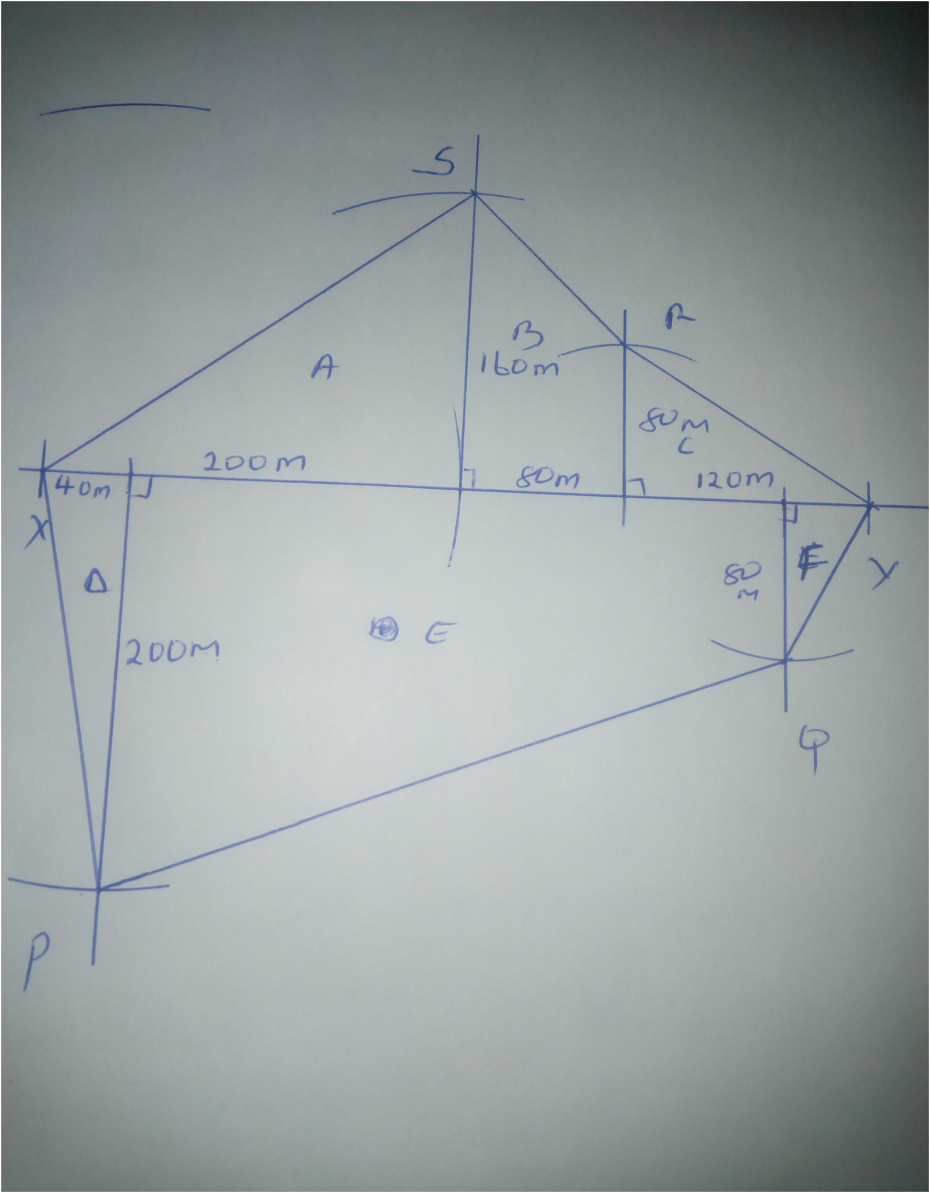 B1B2B1BaselineOffsetsComplete diagArea of A= x 200x160= 16,000 m2Area of B= (160+80)80= 9,600 m2Area of C= x120x80 =      2,400 m2Area of D= x40x200=       4,000m2Area of E= (200+80)=     44,800m2Area of F= x40x80 =         1,600m2Total                                  =     78,400m2                                         = 7.84 hectaresB3B1A1Every 2 correct1 MarkArea in m219Time taken= arrival- departure time                     = 1600 hr - 0830 hrs                      =7hrs 30 min       7x60 +30= 450 minutesb) 1340hrs- 1310 hrs= 30 minutes           30x60= 1800 secondsc) 1600-1200 = 4.00 p.m.d) speed= d/t                = 300/7.5= 40 km/hTime taken= 4hrs 20 min20.5.6m =560 cm              Vl =x14x14x560                                  = 344,960 cm3	Mass= density x volume         = 0.5 x 344,960         =172,480g         1000g= 1 kg         172480 g=  ?   172480/1000 =172.40 kg i) S.A=          = x28 x560 + 2xx14x14        =49,280 + 1,232        = 50,512cm2ii) = 5.0512m2     1m2 = kshs 505.0512m2= ?           50x5.0512=kshs 252.56